Triennio 2017/2019Ai consiglieri diocesaniAgli assistenti diocesaniAi coordinatori di circoscrizioneAi Segretari del MSACOggetto: Convocazione Consiglio diocesano, 4 marzo 2017	   Ore 15.45 - Monreale, sede diocesanaCarissimi consiglieri eletti,mi corre l’obbligo, in qualità di presidente uscente, di convocare la prima seduta del Consiglio Diocesano per sabato 4 marzo 2017 alle ore 15.45 presso la sede diocesana, sita a Monreale in via Arcivescovado,11 (comunemente chiamato Palazzo delle Scuole).La seduta, che inizierà con un saluto da parte degli assistenti presenti, proseguirà con il seguente ordine del giorno:Breve presentazione dei consiglieri diocesaniRatifica Documento Finale della XVI assemblea diocesana;Elezione della terna di candidati alla presidenza diocesana, da sottoporre all’Arcivescovo per la nomina del Presidente Diocesano;Uno sguardo ai prossimi appuntamenti (regionali e nazionali);Varie ed eventuali.    Sono certa di poter contare sulla vostra presenza, sarà anche la prima occasione per conoscerci meglio.Cordialmente,San Giuseppe Jato, 23 febbraio 2017											Giovanna ParrinoP.S. Vi chiedo di comunicare eventuali assenze al contatto mail acmonreale@gmail.com o inviandomi un sms al numero di cell. 3398109816. STRALCIO ATTO NORMATIVO ART. 15 comma 2.d	Per la designazione della terna: ogni Consigliere indica sull’apposita scheda, nel primo scrutinio, fino a tre nomi e, nei successivi, fino al numero necessario per completare la terna quando, nei precedenti scrutini, uno o due nominativi non abbiano ottenuto i voti necessari per farne parte. Nei primi tre scrutini è necessaria la maggioranza dei voti dei componenti del Consiglio con diritto di voto, mentre, dal quarto scrutinio, è sufficiente il voto della maggioranza dei votanti. Risultano eletti i tre soci che hanno riportato le maggioranze richieste ed hanno ottenuto, nello scrutinio, il maggior numero di voti; in caso di parità si procede a ballottaggio. La terna così composta viene comunicata alla competente Autorità ecclesiastica con l’indicazione del numero dello scrutinio e del numero dei voti ottenuti relativi a ciascun nominativo. 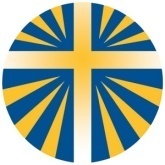 Arcidiocesi di MonrealeAzione Cattolica ITALIANABeata Pina Suriano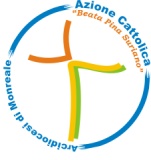 